Дорогие  родители!Не ваши ли дети топают по проезжей части дороги на красный сигнал светофора? Какую оценку вы поставите себе за безопасность на дороге ваших детей? Задача каждого родителя - изучать азбуку движения пешехода на дороге со своим ребенком.Дорога не терпит шалости - наказывает без жалости!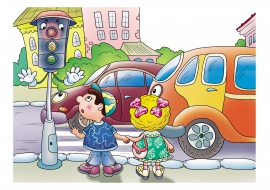 Безопасные шагина пути к безопасности на дороге Что должны знать родители о своем ребенке?В 4 года ребенок может отличить движущуюся машину от стоящей, но он уверен, что машина останавливается  мгновенно.В 6 лет - боковым зрением он видит примерно 2/3 того, что видят взрослые; не умеет определить, что движется быстрее: велосипед или спортивная машина; не умеет правильно распределять внимание и отделять существенное от  незначительного.В 7 лет - более уверенно отличает правую сторону дороги от  левой.В 8 лет - может мгновенно отреагировать на оклик и т. п.; имеет опыт пешеходного передвижения на дороге; активно осваивает основные навыки езды на велосипеде (умение объезжать препятствия, делать крутые повороты); умеет определять источник шума; устанавливать связь между величиной предмета, его удаленностью и временем (чем ближе автомобиль, тем он больше); может отказаться от начатого действия (ступив на проезжую часть, вновь вернуться на тротуар).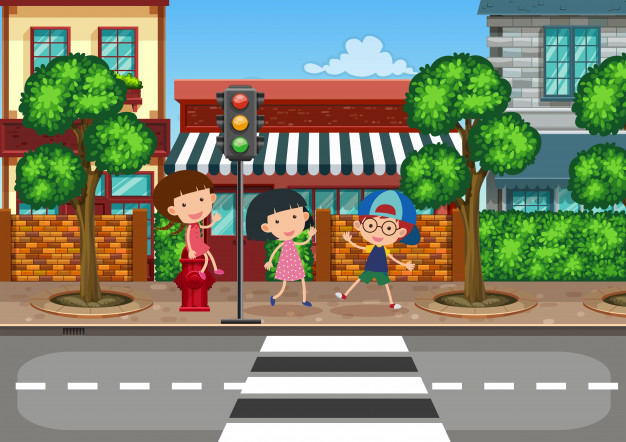 II. Что должны и чего не должны делать сами родители при движении?•  Не спешите, переходите дорогу всегда размеренным шагом.•  Выходя на проезжую часть, прекратите разговаривать - ребенок должен привыкнуть, что при переходе дороги нужно сосредоточиться.•  Не переходите дорогу на красный или желтый сигнал светофора, переходить нужно только на зеленый свет.•  Переходите дорогу только в местах, обозначенных дорожным знаком «Пешеходный переход».     •  Из автобуса, такси (троллейбуса, трамвая) выходите первыми. В противном случае ребенок может упасть или выбежать на проезжую часть.    •  Не разрешайте детям играть вблизи дорог и на проезжей части.         •  Привлекайте ребенка к участию в ваших наблюдениях за обстановкой на дороге: показывайте ему те машины, которые готовятся поворачивать, едут с большой скоростью и т. д.•  Не выходите с ребенком из-за машины, кустов, не осмотрев предварительно дороги, - это типичная ошибка, и нельзя допускать, чтобы дети ее повторяли.•  В автомобиле обязательно пристегнитесь ремнями; ребенка посадите на самое безопасное место: в специальное детское кресло, в середину или на правую часть заднего сиденья; во время длительных поездок чаще останавливайтесь: ребенку необходимо двигаться.•  Не будьте агрессивны по отношению к другим участникам движения. Вместо этого объясните ребенку конкретно, в чем их ошибка. Используйте различные ситуации для ознакомления с правилами дорожного движения, спокойно признавайте и свои собственные ошибки.____________________________________МБДОУ «КОЛОКОЛЬЧИК»С. Лесновка Сакского района Республики Крым____________________________________             ПАМЯТКА РОДИТЕЛЯМ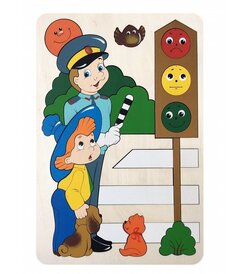 Подготовила : Замойская И.В. воспитатель МБДОУ«Колокольчик»            с. Лесновка , 2021